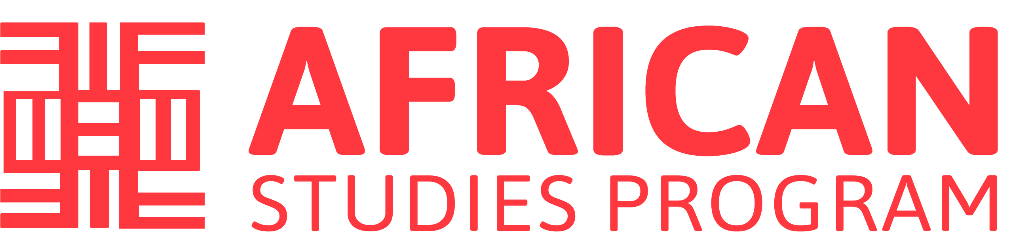 African Studies Program Capstone Paper Title PagePlease merge this document with your paper or copy and paste this page to add to the first page of your capstone paperName:Title of paper:Date paper turned in:For which class was the paper turned in for:Professor name:Grade received: